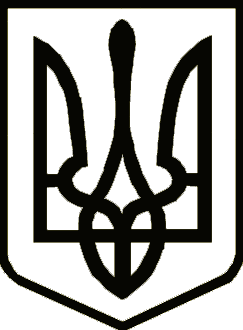 УкраїнаНОСІВСЬКА  МІСЬКА РАДА
Носівського району ЧЕРНІГІВСЬКОЇ  ОБЛАСТІРІШЕННЯ(п’ятдесят четверта сесія сьомого скликання)21 червня  2019 року                                                                    №14/54/VІІм.НосівкаПро передачу в господарське відання КП «Носівка- Комунальник» мережі  вуличного освітленнянаселених пунктів  Носівської міської радиВідповідно до статей 26 та 60 Закону України «Про місцеве самоврядування в Україні»,  з метою належного обліку майна комунальної власності  та ефективного його використання, а саме мереж вуличного освітлення  населених пунктів Носівської міської, міська рада вирішила:1. Передати в господарське відання  КП «Носівка-Комунальник» Носівської міської ради з постановкою на баланс майно - мережі вуличного освітлення  населених пунктів Носівської міської ради  згідно додатку 1.         2. Затвердити склад комісії по прийманню-передачі майна згідно додатку 2.3. Комісії по прийому-передачі майна здійснити прийняття-передачу вищезазначеного майна відповідно до чинного законодавства в місячний термін. 4. Контроль за виконанням даного рішення покласти на  постійну комісію з питань житлово-комунального господарства, комунального майна, благоустрою, архітектури, будівництва, транспорту, зв’язку та сфери послуг.Міський  голова                                                                   В.ІГНАТЧЕНКОДодаток 2до рішення  міської ради21 червня  2019 №14/54/VІІСклад комісії по прийманню-передачі Заступник міського голови з питань ЖКГ                                           О.СИЧОВГолова комісії:Сичов Олександр Васильовичзаступник міського голови з питань ЖКГСекретар Комісії:Бондаренко Наталія МиколаївнаЧлени комісії:головний спеціаліст  відділу бухгалтерського обліку та звітності виконавчого апарату міської радиСамокиш Валентина СтепанівнаІгнатченко Микола Миколайовичначальник відділу бухгалтерського обліку та звітності –головний бухгалтер виконавчого апарату міської радиначальник КП «Носівка -Комунальник» Носівської міської ради Гейко Оксана ВолодимирівнаСириця Володимир Михайловичголовний бухгалтер КП «Носівка -Комунальник» Носівської міської ради майстер дільниці мережі вуличного освітлення КП «Носівка -Комунальник» Носівської міської ради